МИНИСТЕРСТВО НАУКИ И ВЫСШЕГО ОБРАЗОВАНИЯ РОССИЙСКОЙ ФЕДЕРАЦИИФЕДЕРАЛЬНОЕ ГОСУДАРСТВЕННОЕ БЮДЖЕТНОЕ ОБРАЗОВАТЕЛЬНОЕ УЧРЕЖДЕНИЕ ВЫСШЕГО ОБРАЗОВАНИЯ
 «ДОНСКОЙ ГОСУДАРСТВЕННЫЙ ТЕХНИЧЕСКИЙ УНИВЕРСИТЕТ»(ДГТУ)П Р О Т О К О Л Регионального творческого конкурса на английском, французском, испанском и немецком языках «Европа глазами детей» для учащихся 5-11 классов кафедры «Мировые языки и культуры»СекцииНоминация «Рисунок»Члены жюри: Демченко В.И., д.п.н., профессор кафедры «Мировые языки и культуры» — председатель,Петрова Т.Е., учитель высшей квалификационной категории МАОУ «Лицей № 11» —ответственный секретарь,Плешакова М.А., учитель высшей квалификационной категории ЧОУ СШ «Азъ Буки Веди» Резникова А.В., к.ф.н., доцент кафедры «Мировые языки и культуры» Батракова А.А., учитель высшей квалификационной категории МАОУ «Гимназия № 52» Ялтырь В.Д., к.ф.н., доцент кафедры «Мировые языки и культуры»Сугак Н.П., учитель высшей квалификационной категории МБОУ «Гимназия № 35»Боева Л.П., учитель высшей квалификационной категории МБОУ «Гимназия № 34»Усенко И.В., учитель высшей квалификационной категории МАОУ «Школа № 115»  Присутствовали: члены жюри – 9 человек, школьники – 30 человек.ПОВЕСТКА ДНЯ:Выступление докладчиков в номинации: «Рисунок».Подведение итогов конкурса.ПОСТАНОВИЛИ (РЕШИЛИ):Наградить победителя в номинации «Рисунок» дипломом I степени ученицу 7 класса МБОУ «Лицей № 103 имени Сергея Козлова» Тоут Викторию (английский язык).Признать учащегося 7 класса МБОУ «Гимназия № 35» Зинченко Маргариту (английский язык) призёром и наградить дипломом II степени. Признать учащуюся 7 класса МАОУ «Гимназия №52 имени А. А. Печерского» Гончаренко Викторию (английский язык) и учащуюся   8-го класса Баласюк Елизавету «Гимназия № 36» (английский язык) призерами и наградить дипломами III степени. Утвердить список победителей и призёров:Члены жюри:   Демченко В.И.Петрова Т.Е.Плешакова М.А.Резникова А.В.Батракова А.А.Ялтырь В.Д.Сугак Н.В.Боева Л.П.	Усенко И.В.Секретарь - учитель высшей квалификационной категории                               Петрова Т.Е.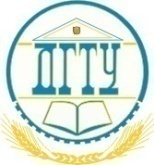            от «18» января  2020 г.                         г. Ростов-на-Дону №РезультатФИУчебное заведениеНоминация1диплом I степениТоут ВикторияМБОУ «Лицей №103», 7 класс«Рисунок»2диплом II степени Зинченко МаргаритаМБОУ «Лицей № 35», 7 класс«Рисунок»3диплом III степени Гончаренко ВикторияМБОУ «Гимназия № 52»,  7 класс «Рисунок»6диплом III степени Баласюк ЕлизаветаМБОУ «Гимназия № 36», 8 класс«Рисунок»